…./…./2022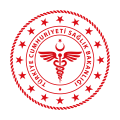 Sayı:KonuKlinik Araştırmalar Etik Kurulu Başkanlığına…………………………………………….Hastanesi ……………………Kliniğinde yapılması planlanan, Dr. ……………………………………….’nın sorumlu araştırmacısı olduğu “………………………………………..” isimli akademik çalışması için etik kurallara uygunluğunun değerlendirilmesi amacıyla başka bir etik kurula başvuru yapılmamıştır..Bilgilerinize arz ederim.    Sorumlu Araştırmacı                                                                                                                                 Ünvan /Ad /Soyad / İmza								        	 	T.C.SAĞLIK BAKANLIĞISağlık Bilimleri ÜniversitesiAnkara Dr. Sami Ulus Kadın Doğum Çocuk Sağlığı ve Hastalıkları Eğitim ve Araştırma Hastanesi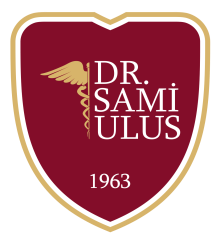 